«ВОЛШЕБНАЯ    ОСЕНЬ»Осень. Прекрасное время для творчества, тем более что природа сама предлагает нам красочный и интересный материал для вдохновения.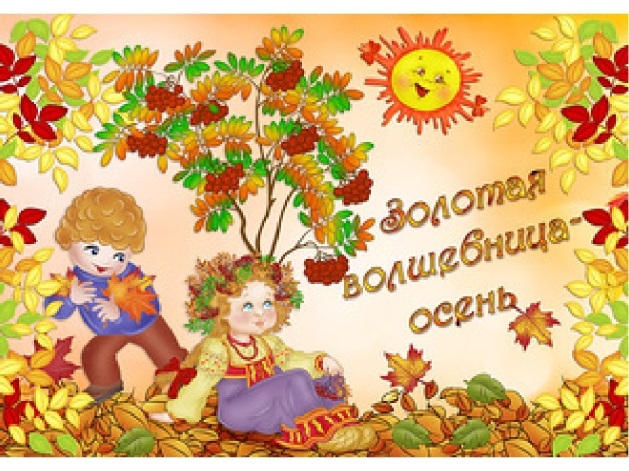 В нашей школе с 20-30 октября прошел традиционный конкурс поделок из природных материалов  под названием « Волшебная осень». В нём приняли активное участие ученики 7В класса.Ферапонтова Алина в школьной выставке поделок заняла 2 место и награждена грамотой.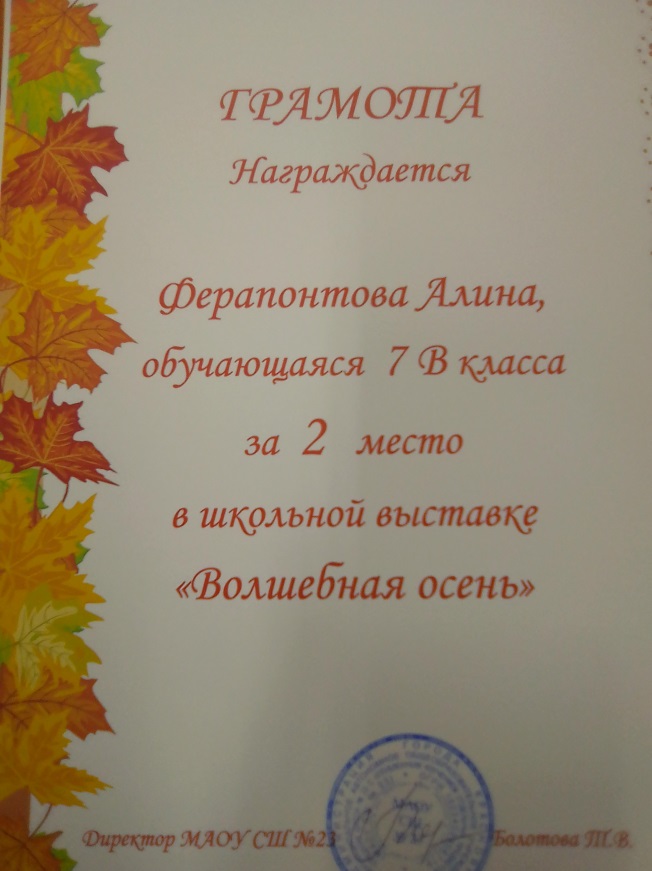  Кто увидел эту прекрасную выставку, все получили массу приятных эмоций и впечатлений. Спасибо за творчество!